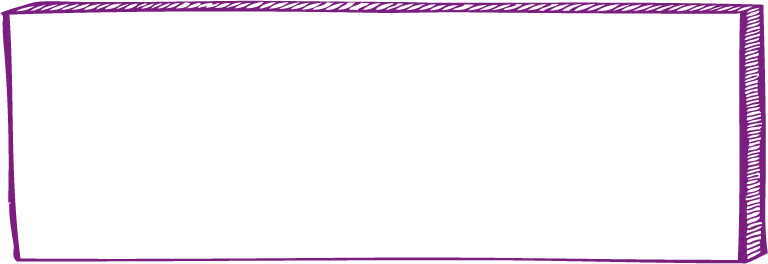 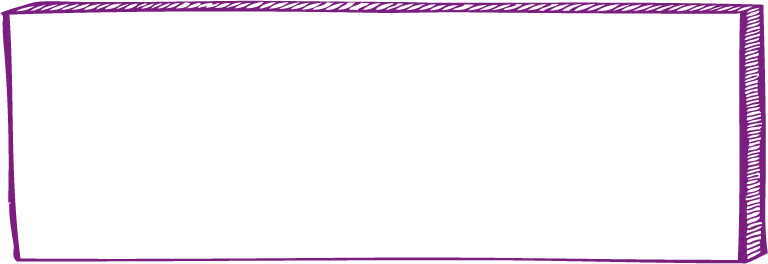 Essay deadlines Exams Required reading (seminars etc.)Attending classes Address these immediately.Reviewing notes and seminar readingsAsking for feedback Extra study skills support (like MLE workshops!) Leisure timeWellbeing – diet and exercise Organising/paying bills Make sure you have time for these!Non-essential grocery shoppingInstant messages from a friendLaundryTry to avoid these when you have urgent/important tasks by cutting them as short as possible or getting others to help you.Organising stationery Playing mobile gamesRefreshing Facebook/TwitterThese should be your very last priority. 